JANUARY–JULY 2019 REPORT In 2016 Kibera Elite Soka Academy (KESA) was formed with the aim of establishing a soccer academy for the youth aged between 4 years and 8 years within an area known as Kianda in Kibra slum, who despite lack of appropriate gears, inadequate playing ground and raw talent has the desire to play soccer up to professional level.The program has since grown with interest of those who wants to join from neighboring slums and estates rising. At KESA we have players from age 5-20 years. Our programs run from January to December January, February, March, May, June, July, September, October program is always Academy and technification while April, August, November are soccer camps.January-April programSome of the activities we do with our players include the cleaning of our training field which is mostly used as the dumping site and besides all the odds we still manage to keep up with our soccer activities.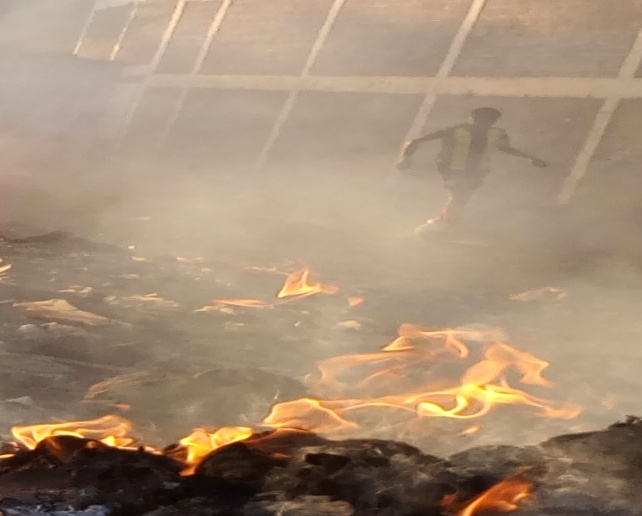 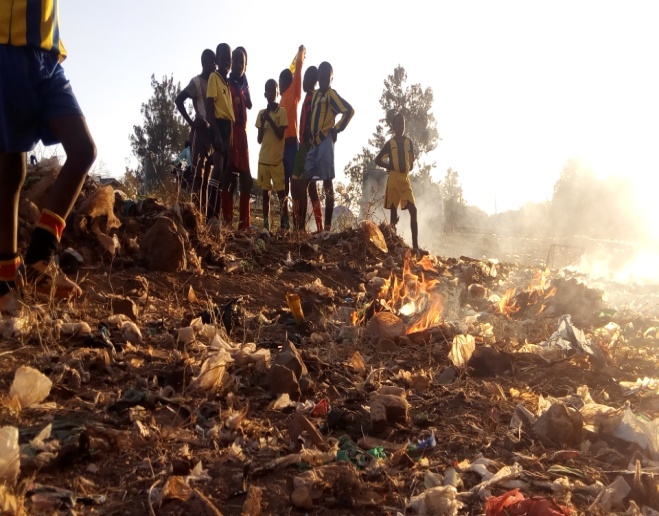 Soccer training and fun gamesTechnification program. This is after school program that runs on weekdays. Objectives of this is to work on techniques and different skills.WEDNESDAYS-FRIDAY Time 5:00 – 6:45 pmAGE 5-8 during the technification program An after school program that runs from Wednesday-Friday from 5:00 pm-6:45 pm 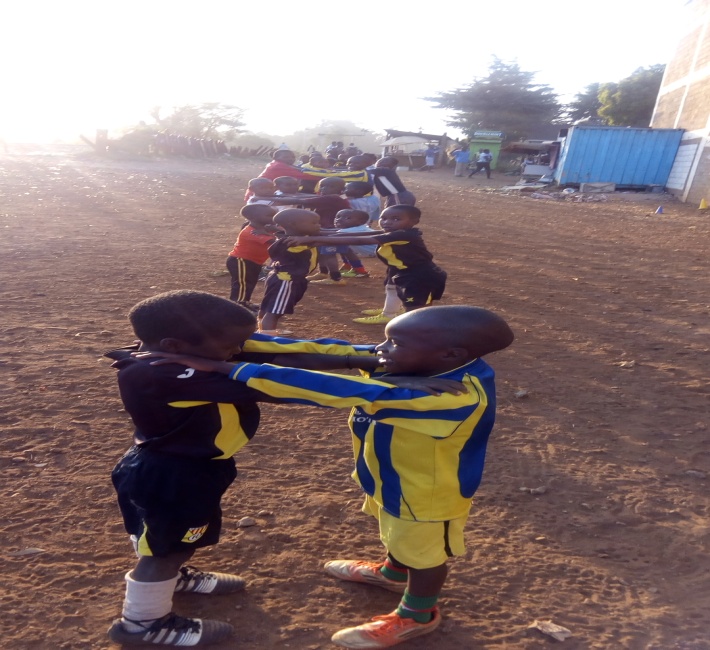 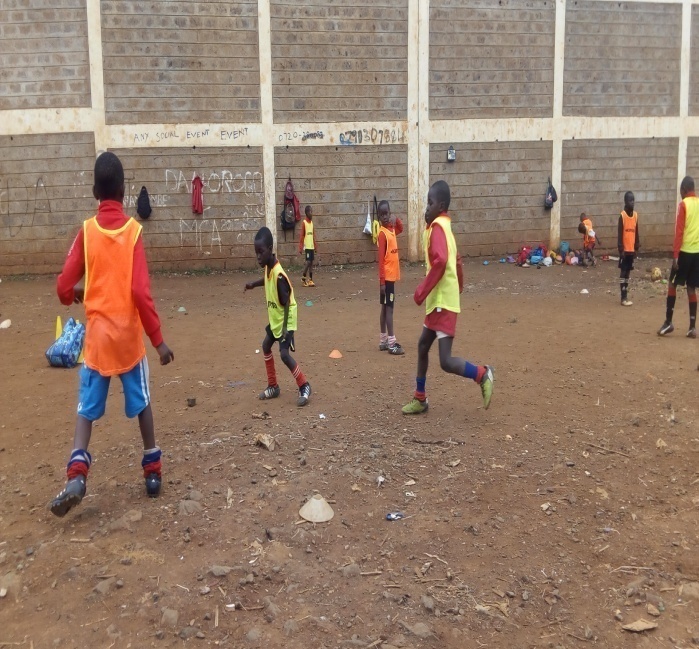 AGE 9-14 during technification program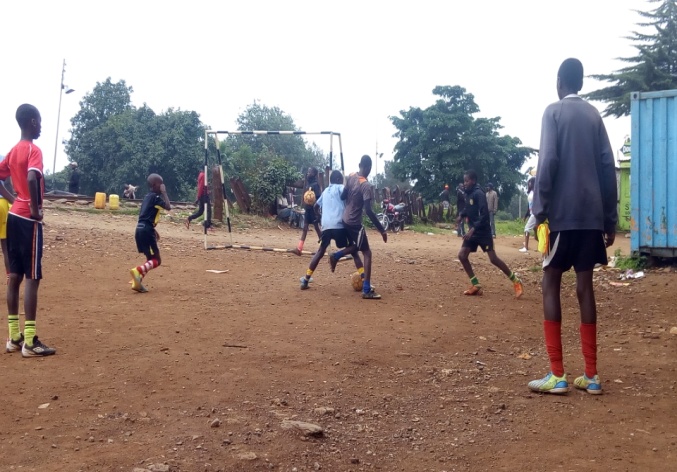 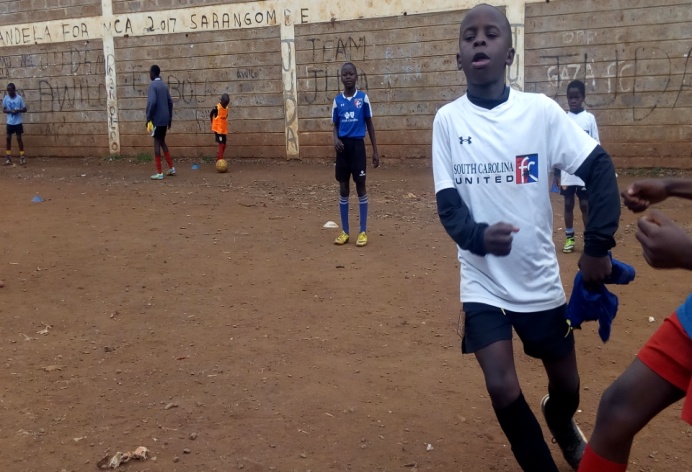 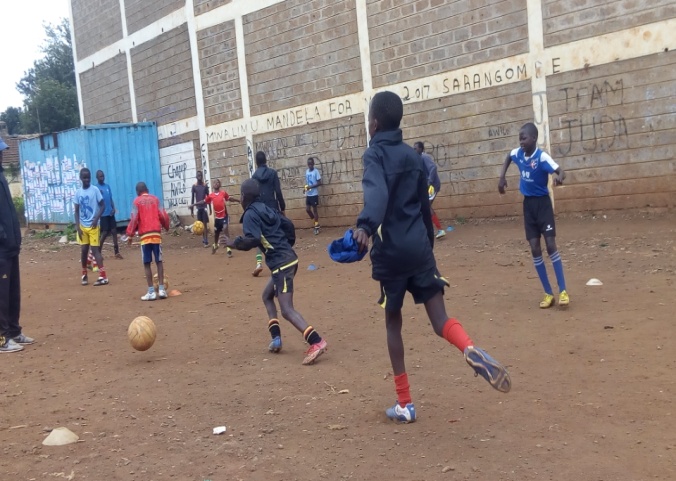 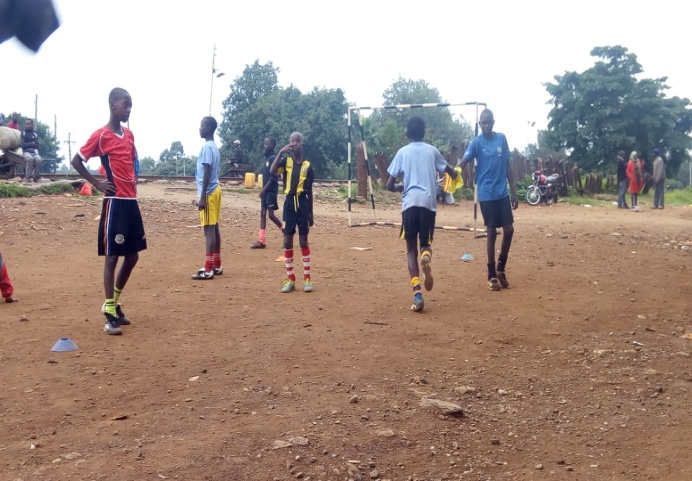 Saturday and Sunday Academy programAchieving this dream has been one of the basic objectives of the project. An area with enough space where we get time and space to improve our skills.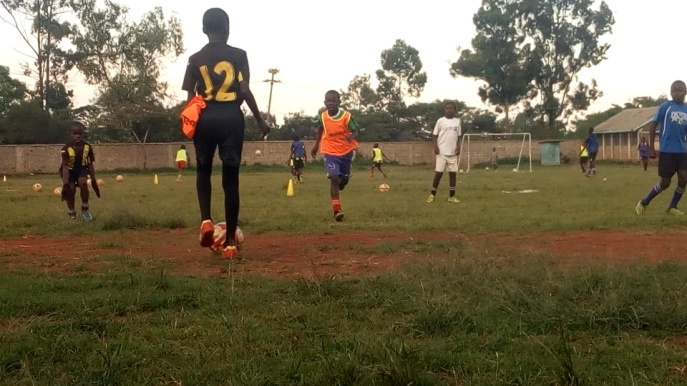 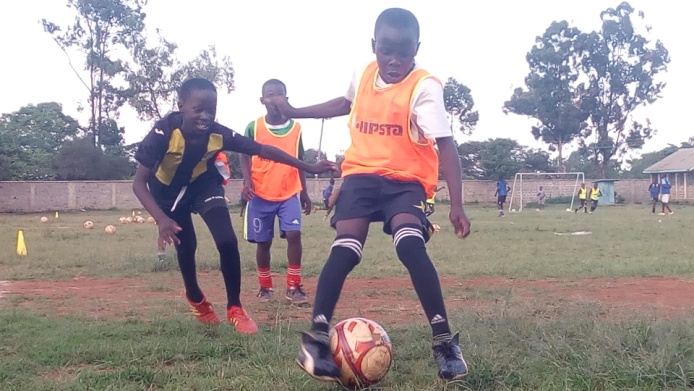 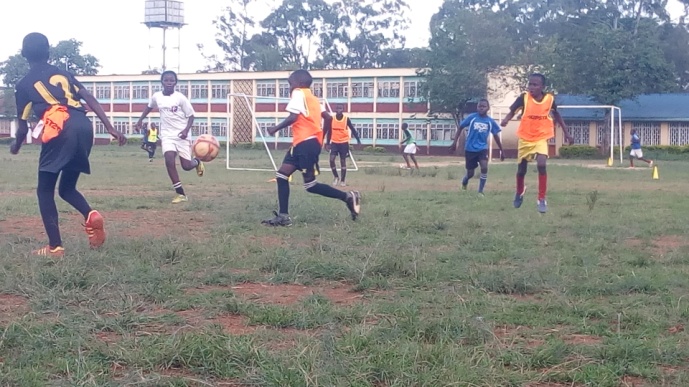 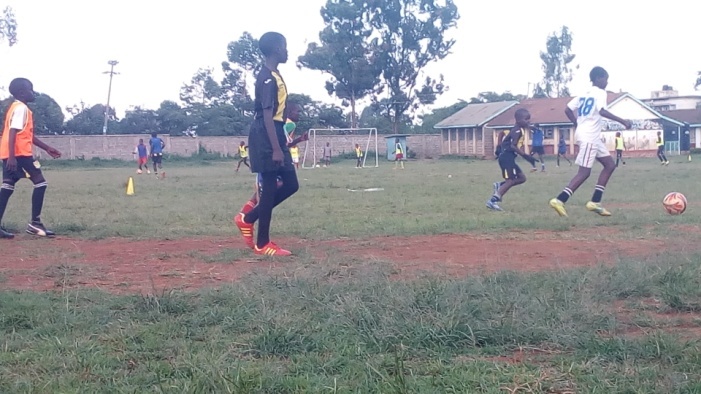 Games Playing in different places in such facilities is always a great and a big exposure to our boys.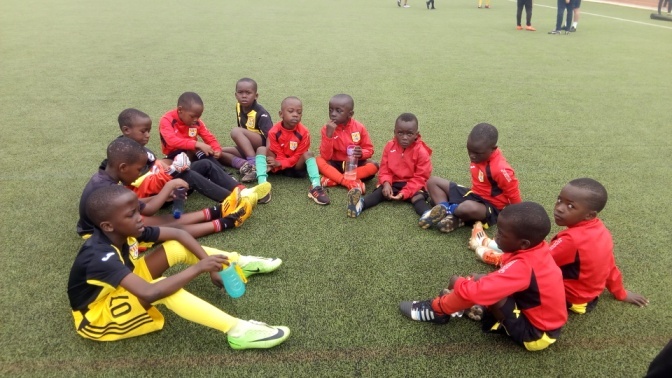 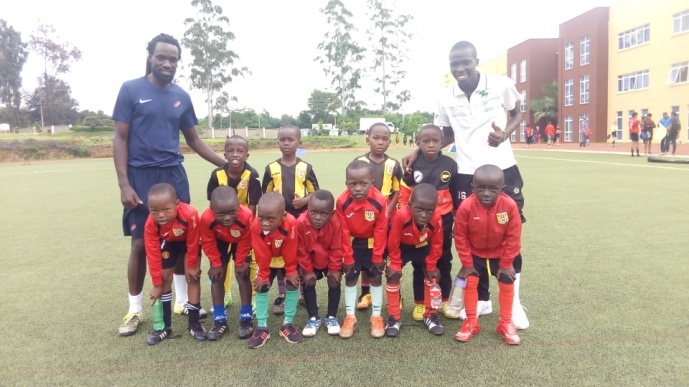 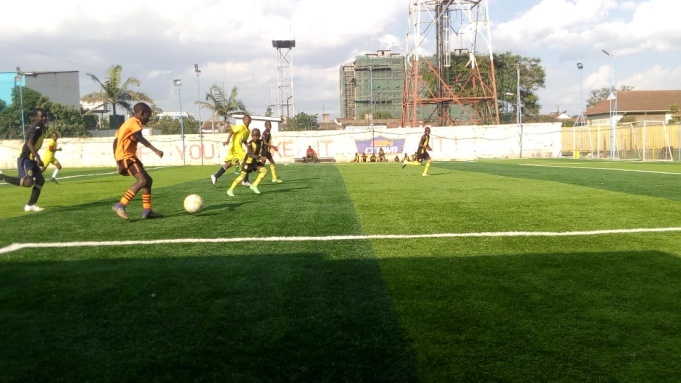 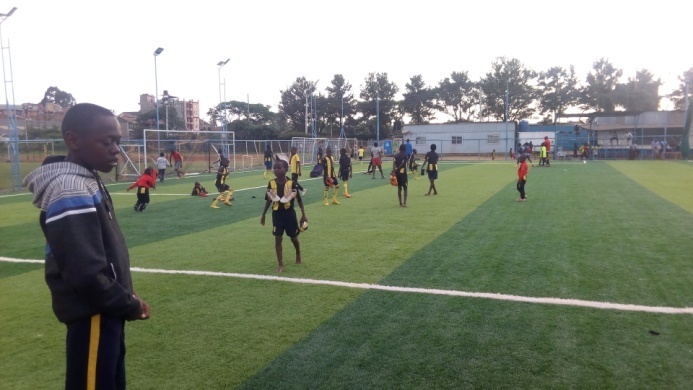 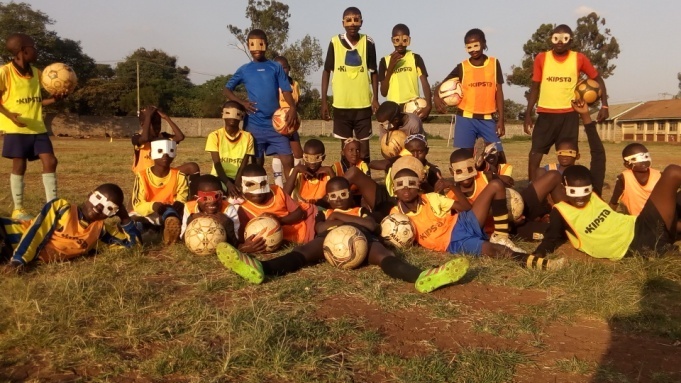 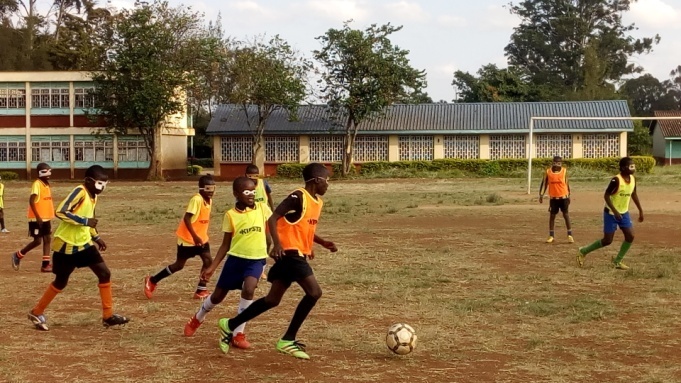 The KESA DAY.This day is celebrated in every quarter of the year. One player is picked from the five categories of the academy which makes a team with 5 players and participates in the KESA DAY event. The three days tournament runs for three days.April 2019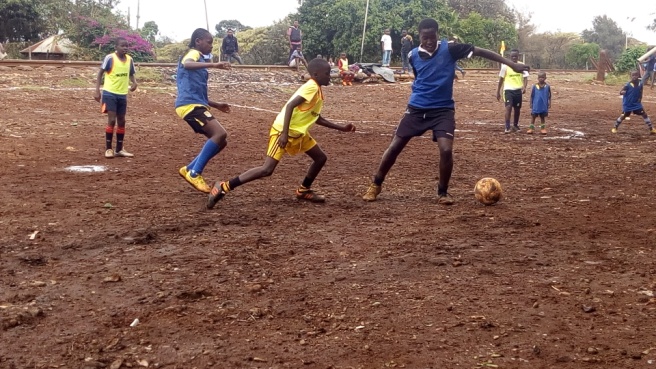 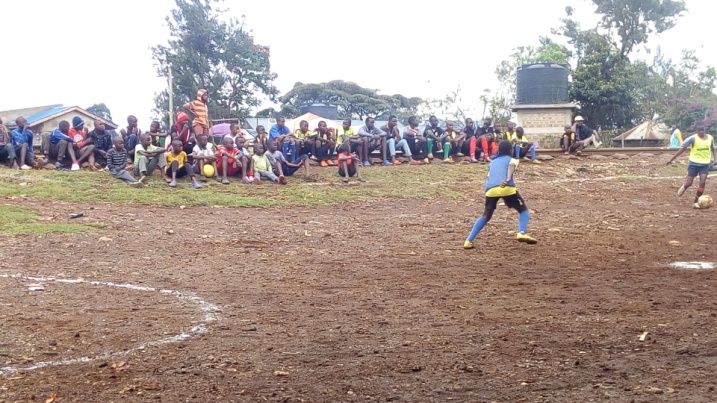 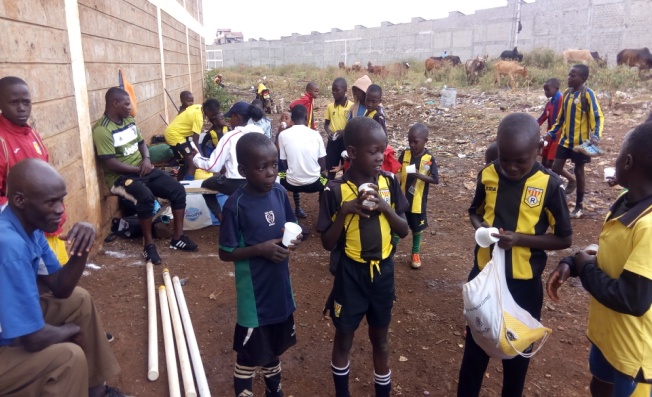 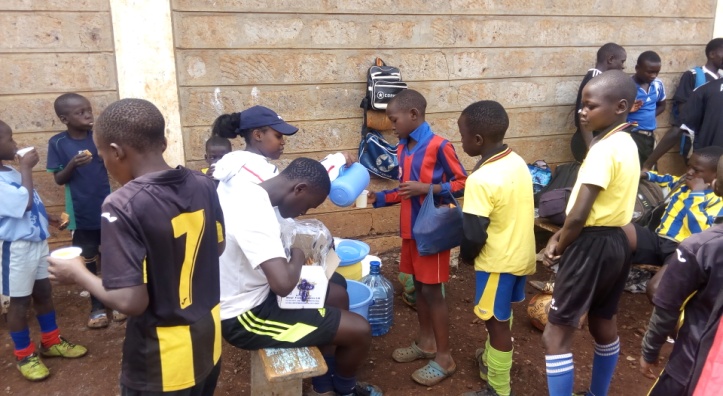 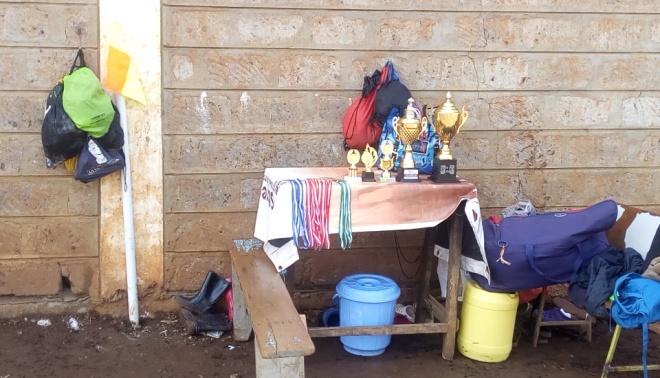 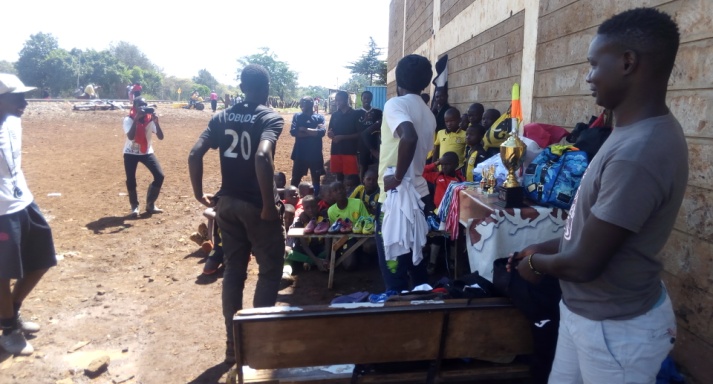 The winners in the first KESA DAY event that was held in April. The theme of this day is to have fun as a team.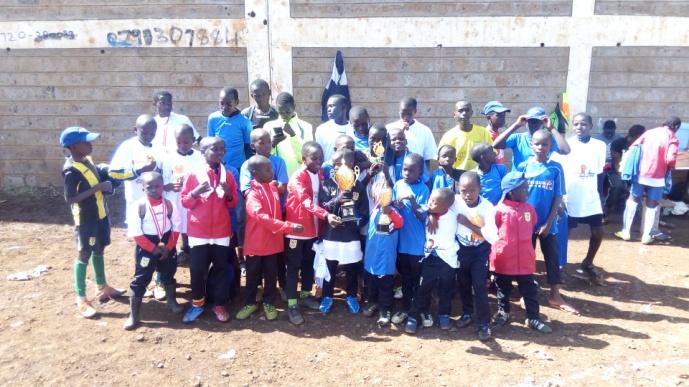 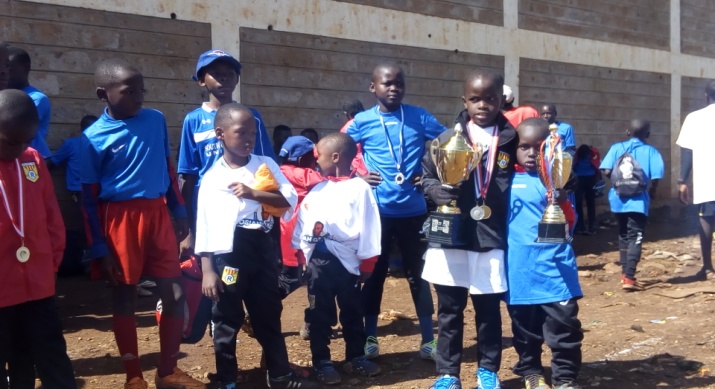 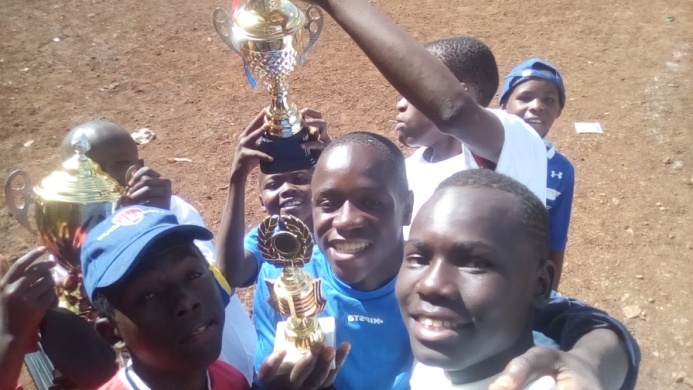 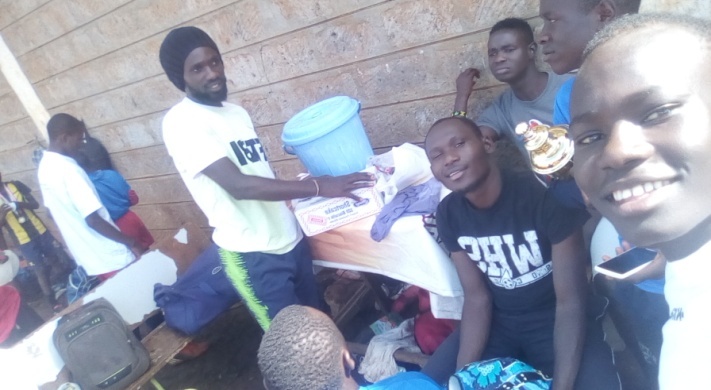 Soccer camps This is held quarterly, bringing together both kids from boarding schools and day schools in a two/three weeks training. During this time of the year, we attend tournaments and community works like organizing clean ups.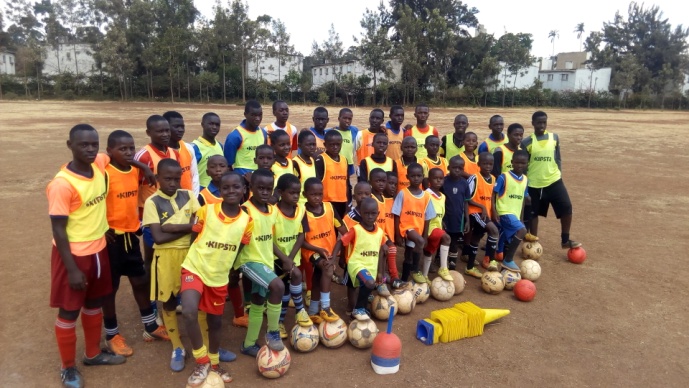 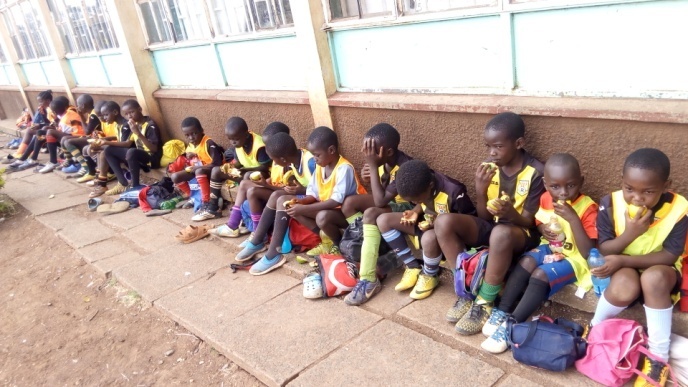 April soccer camp 2019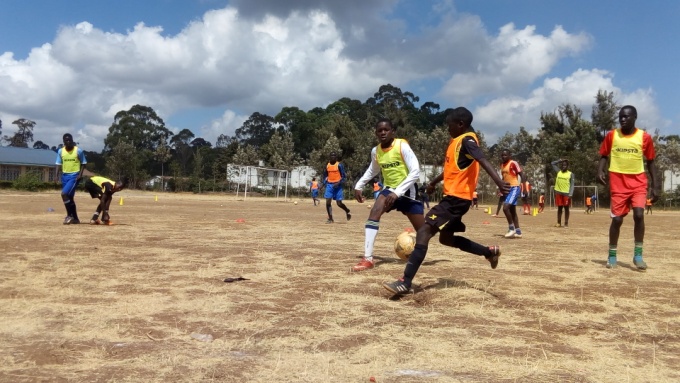 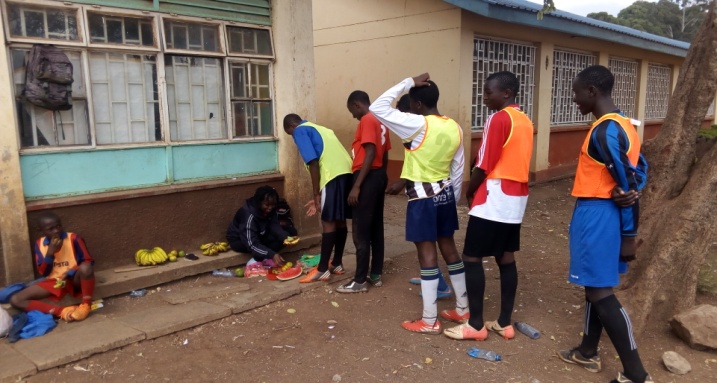 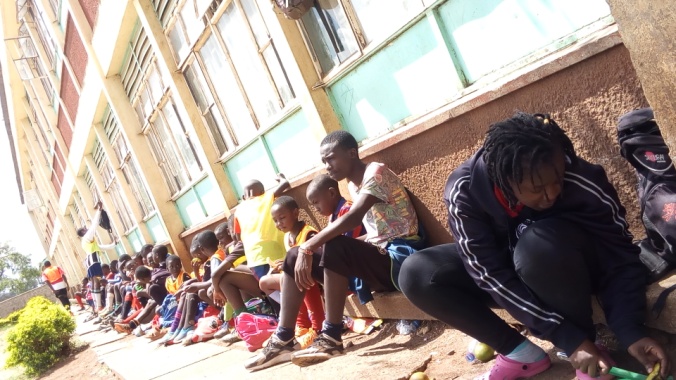 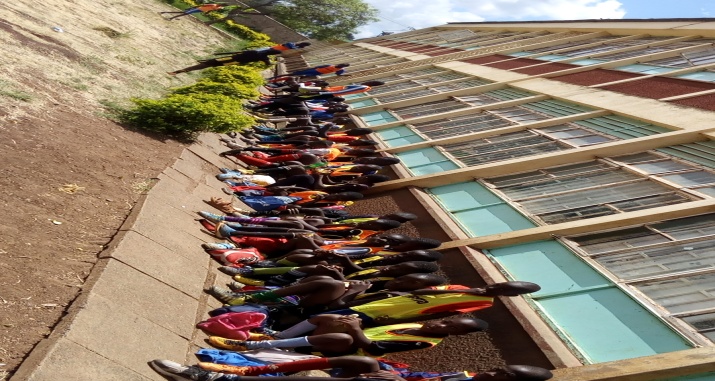 The Challenges faced during the time of activities We have 3 coaches who work as volunteers 5 days a week. There is need of hiring two more coaches to bring good quality of trainingSoccer field maintenance which costs Kshs.20,000 per month which includes security of some facilities like goal posts.Hiring a store/office for meetings and keeping our soccer equipments/facilities at kshs.2500.Soccer balls DONATIONS 2019EXPENDITURE MONTH/YEAR 2019NGO/GROUP/INDIVIDUALAMOUNTJan- FebFundacion cronosEur 200Mar – AprilFundacion cronosYoucanyole Marti Toress Eur 200Eur 20015 pairs of soccer bootsMay - JuneFundacion cronosEur 200July – AugustYoucanyole 2 soccer ballS39 pairs of soccer bootsSoccer kits MONTH/YEAR2019ITEMAMOUNT( EUR )Jan - Feb2 months store rentSoccer fieldBall repairs3 Volunteer coachesEur 50Eur 100Eur 15Eur 45Jan/feb total expenditureEur 200Mar - AprilSOCCER CAMP ( 2 WEEKS )Soccer Field2 months store rentFruitsTransport KESA DAY ( 3 days fun games )5 trophies 20 medalsSnacks and drinks3 volunteer coachesEur 150Eur 50Eur 40Eur 5Eur 130Eur 40Eur 38Eur 60Total expenditureEur 513May – June2 months store rentTransport for Soccer games with age 7 and below11 kids2 coachesWater 2nd  game transport for the age 13 and belowWater 15 players/Kids 3 coaches/volunteersEur 50Eur 39Eur 5Eur 45Eur 5Eur 60Total expenditureEur 204